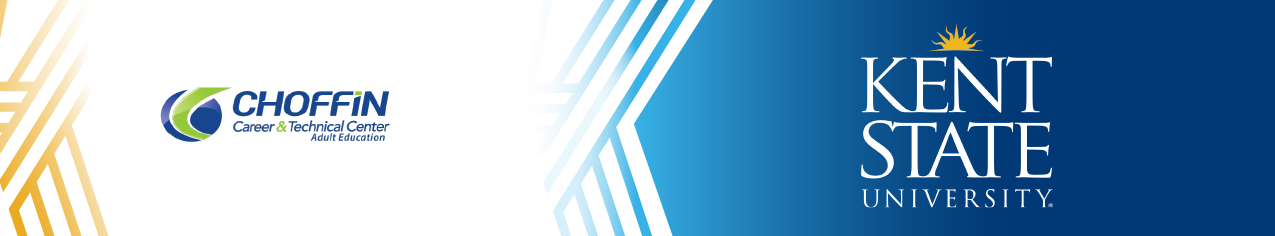 Surgical Technology Certificate Program to the Associate Of Technical Study, Individualized ProgramChoffin Career & Technical Center – Adult Education: Certificate ProgramKent State University: Associate of Technical Study, Individualized ProgramGRADUATION REQUIREMENTS SUMMARYChoffin Career & Technical Center – Adult Education: Surgical Technology Certificate ProgramKent State University: Associate of Technical Study, Individualized ProgramMinimum Total Hours: 60 credit hoursMinimum Kent Core Hours: 15 credit hoursResidence Requirement: 15 passed hours in residenceMinimum Major GPA: 2.000Minimum Overall GPA: 2.000Students must ​successfully complete 15 credit hours of graded Kent State coursework required for the A.T.S. degree before receiving any college credit for industry recognized licensures, certifications, or diplomas.The Associate of Technical Study degree, Individualized Program, is open to students who need a specially designed course of study in a technical field. The program consists of courses that suit the students' career goals. Course requirements are planned with the help of a faculty advisor and must be approved by the dean of the College of Applied and Technical Studies.Contact Information:Choffin Career & Technical Center – Adult EducationDr. Sherry Cross
Adult Education Director/Choffin CTC APMain Office: (330) 744-8700Adult Ed. Office: (330)744-8723Sherry.Cross@youngstown.k12.oh.us 	Kent State UniversityShelly WeekleyDirector II, Enrollment Management, Student Services & AdvisingKent State University Columbiana County East Liverpool direct: 330-382-7415Salem direct: 330-337-4267Last Updated August 2023Course Subject and TitleCreditHoursUpperDivisionNotesChoffin Career & Technical Center – Adult EducationChoffin Career & Technical Center – Adult EducationChoffin Career & Technical Center – Adult EducationChoffin Career & Technical Center – Adult EducationSurgical Technology Certificate Program Completion30Documentation of certificate program completion. Certificate program hours must be greater than or equal to 1,400 clock hours. Semester One: [15-16 Credit Hours] Kent State UniversitySemester One: [15-16 Credit Hours] Kent State UniversitySemester One: [15-16 Credit Hours] Kent State UniversitySemester One: [15-16 Credit Hours] Kent State UniversityENG 11011 College Writing3Fulfills Kent Core CompositionKent Core Requirement3Consult with an Academic AdvisorGeneral Electives9UC 10001 Flashes 1011UC 10001 is not required of transfer students with 30 credits (excluding College Credit Plus) or students age 21+ at the time of matriculation.Semester Two: [15 Credit Hours] Kent State UniversitySemester Two: [15 Credit Hours] Kent State UniversitySemester Two: [15 Credit Hours] Kent State UniversitySemester Two: [15 Credit Hours] Kent State UniversityKent Core Requirement3Consult with an Academic AdvisorKent Core Requirement3Consult with an Academic AdvisorKent Core Requirement3Consult with an Academic AdvisorGeneral Electives660-61 Total Credit Hours to Graduate with the ATS Degree from Kent State University60-61 Total Credit Hours to Graduate with the ATS Degree from Kent State University60-61 Total Credit Hours to Graduate with the ATS Degree from Kent State University60-61 Total Credit Hours to Graduate with the ATS Degree from Kent State University